Arbeitsbereich: Arbeitsplatz/Tätigkeiten: Stand: 30.03.2020Arbeitsbereich: Arbeitsplatz/Tätigkeiten: Stand: 30.03.2020Betriebsanweisungfür ArbeitsmittelBetriebsanweisungfür ArbeitsmittelBetriebsanweisungfür Arbeitsmittel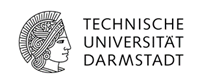 Anwendungsbereich  Anwendungsbereich  Anwendungsbereich  Anwendungsbereich  Anwendungsbereich  Anwendungsbereich  Anwendungsbereich  Anwendungsbereich  Anwendungsbereich  Umgang mit Abzügen (Standard- Laborabzüge gemäß DIN 12924-1)Umgang mit Abzügen (Standard- Laborabzüge gemäß DIN 12924-1)Umgang mit Abzügen (Standard- Laborabzüge gemäß DIN 12924-1)Umgang mit Abzügen (Standard- Laborabzüge gemäß DIN 12924-1)Umgang mit Abzügen (Standard- Laborabzüge gemäß DIN 12924-1)Umgang mit Abzügen (Standard- Laborabzüge gemäß DIN 12924-1)Umgang mit Abzügen (Standard- Laborabzüge gemäß DIN 12924-1)Umgang mit Abzügen (Standard- Laborabzüge gemäß DIN 12924-1)Umgang mit Abzügen (Standard- Laborabzüge gemäß DIN 12924-1)Gefahren für Mensch und UmweltGefahren für Mensch und UmweltGefahren für Mensch und UmweltGefahren für Mensch und UmweltGefahren für Mensch und UmweltGefahren für Mensch und UmweltGefahren für Mensch und UmweltGefahren für Mensch und UmweltGefahren für Mensch und Umwelt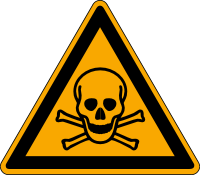 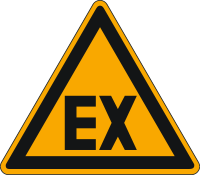 Gefahr durch Gefahrstoffausbruch bei unzureichender Abzugsleistung, bei geöffnetem Frontschieber, starker Verbauung, Strömungen und Wirbeln vor dem Abzug sowie großen thermischen Lasten.Explosionsgefahr bei unzureichender Abzugsleistung sowie bei Freisetzung großer Mengen brennbarer Gase, Dämpfe, Aerosole oder Stäube.Gefahr des Verspritzens von Stoffen oder des Herausschleuderns von Splittern und Fragmenten bei geöffnetem Frontschieber.Gefahr des Herabstürzens des Frontschiebers bei Seilriss.Gefahr durch Gefahrstoffausbruch bei unzureichender Abzugsleistung, bei geöffnetem Frontschieber, starker Verbauung, Strömungen und Wirbeln vor dem Abzug sowie großen thermischen Lasten.Explosionsgefahr bei unzureichender Abzugsleistung sowie bei Freisetzung großer Mengen brennbarer Gase, Dämpfe, Aerosole oder Stäube.Gefahr des Verspritzens von Stoffen oder des Herausschleuderns von Splittern und Fragmenten bei geöffnetem Frontschieber.Gefahr des Herabstürzens des Frontschiebers bei Seilriss.Gefahr durch Gefahrstoffausbruch bei unzureichender Abzugsleistung, bei geöffnetem Frontschieber, starker Verbauung, Strömungen und Wirbeln vor dem Abzug sowie großen thermischen Lasten.Explosionsgefahr bei unzureichender Abzugsleistung sowie bei Freisetzung großer Mengen brennbarer Gase, Dämpfe, Aerosole oder Stäube.Gefahr des Verspritzens von Stoffen oder des Herausschleuderns von Splittern und Fragmenten bei geöffnetem Frontschieber.Gefahr des Herabstürzens des Frontschiebers bei Seilriss.Gefahr durch Gefahrstoffausbruch bei unzureichender Abzugsleistung, bei geöffnetem Frontschieber, starker Verbauung, Strömungen und Wirbeln vor dem Abzug sowie großen thermischen Lasten.Explosionsgefahr bei unzureichender Abzugsleistung sowie bei Freisetzung großer Mengen brennbarer Gase, Dämpfe, Aerosole oder Stäube.Gefahr des Verspritzens von Stoffen oder des Herausschleuderns von Splittern und Fragmenten bei geöffnetem Frontschieber.Gefahr des Herabstürzens des Frontschiebers bei Seilriss.Gefahr durch Gefahrstoffausbruch bei unzureichender Abzugsleistung, bei geöffnetem Frontschieber, starker Verbauung, Strömungen und Wirbeln vor dem Abzug sowie großen thermischen Lasten.Explosionsgefahr bei unzureichender Abzugsleistung sowie bei Freisetzung großer Mengen brennbarer Gase, Dämpfe, Aerosole oder Stäube.Gefahr des Verspritzens von Stoffen oder des Herausschleuderns von Splittern und Fragmenten bei geöffnetem Frontschieber.Gefahr des Herabstürzens des Frontschiebers bei Seilriss.Gefahr durch Gefahrstoffausbruch bei unzureichender Abzugsleistung, bei geöffnetem Frontschieber, starker Verbauung, Strömungen und Wirbeln vor dem Abzug sowie großen thermischen Lasten.Explosionsgefahr bei unzureichender Abzugsleistung sowie bei Freisetzung großer Mengen brennbarer Gase, Dämpfe, Aerosole oder Stäube.Gefahr des Verspritzens von Stoffen oder des Herausschleuderns von Splittern und Fragmenten bei geöffnetem Frontschieber.Gefahr des Herabstürzens des Frontschiebers bei Seilriss.Gefahr durch Gefahrstoffausbruch bei unzureichender Abzugsleistung, bei geöffnetem Frontschieber, starker Verbauung, Strömungen und Wirbeln vor dem Abzug sowie großen thermischen Lasten.Explosionsgefahr bei unzureichender Abzugsleistung sowie bei Freisetzung großer Mengen brennbarer Gase, Dämpfe, Aerosole oder Stäube.Gefahr des Verspritzens von Stoffen oder des Herausschleuderns von Splittern und Fragmenten bei geöffnetem Frontschieber.Gefahr des Herabstürzens des Frontschiebers bei Seilriss.Gefahr durch Gefahrstoffausbruch bei unzureichender Abzugsleistung, bei geöffnetem Frontschieber, starker Verbauung, Strömungen und Wirbeln vor dem Abzug sowie großen thermischen Lasten.Explosionsgefahr bei unzureichender Abzugsleistung sowie bei Freisetzung großer Mengen brennbarer Gase, Dämpfe, Aerosole oder Stäube.Gefahr des Verspritzens von Stoffen oder des Herausschleuderns von Splittern und Fragmenten bei geöffnetem Frontschieber.Gefahr des Herabstürzens des Frontschiebers bei Seilriss.Schutzmaßnahmen und VerhaltensregelnSchutzmaßnahmen und VerhaltensregelnSchutzmaßnahmen und VerhaltensregelnSchutzmaßnahmen und VerhaltensregelnSchutzmaßnahmen und VerhaltensregelnSchutzmaßnahmen und VerhaltensregelnSchutzmaßnahmen und VerhaltensregelnSchutzmaßnahmen und VerhaltensregelnSchutzmaßnahmen und Verhaltensregeln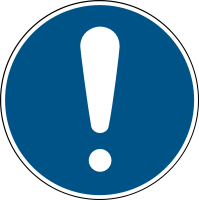 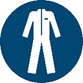 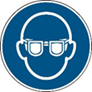 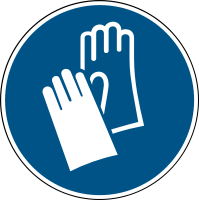 Vor Beginn und während der Arbeiten Funktionsfähigkeit des Abzugs kontrollieren.Schutzbrille, Laborkittel und ggf. Schutzhandschuhe tragen.Front- und Querschieber nach Möglichkeit geschlossen halten und beim Arbeiten die Laborabzugsöffnungen so gering wie möglich halten. Keine Gegenstände im Laborabzug lagern.Nicht rasch vor dem Laborabzug herlaufen.Nicht in den Laborabzug hineinlehnen.Laborabzug nicht mit größeren Stofffreisetzungen (Gase, Dämpfe, etc.) überlasten. Keine großen thermischen Lasten im Laborabzug betreiben.Reaktionen ohne Druckausgleich dürfen nur in speziell dafür ausgelegten Apparaturen durchgeführt werden.Verunreinigungen im Abzug, z. B. durch ausgelaufene Chemikalien, sind unverzüglich zu entfernen.Vor Beginn und während der Arbeiten Funktionsfähigkeit des Abzugs kontrollieren.Schutzbrille, Laborkittel und ggf. Schutzhandschuhe tragen.Front- und Querschieber nach Möglichkeit geschlossen halten und beim Arbeiten die Laborabzugsöffnungen so gering wie möglich halten. Keine Gegenstände im Laborabzug lagern.Nicht rasch vor dem Laborabzug herlaufen.Nicht in den Laborabzug hineinlehnen.Laborabzug nicht mit größeren Stofffreisetzungen (Gase, Dämpfe, etc.) überlasten. Keine großen thermischen Lasten im Laborabzug betreiben.Reaktionen ohne Druckausgleich dürfen nur in speziell dafür ausgelegten Apparaturen durchgeführt werden.Verunreinigungen im Abzug, z. B. durch ausgelaufene Chemikalien, sind unverzüglich zu entfernen.Vor Beginn und während der Arbeiten Funktionsfähigkeit des Abzugs kontrollieren.Schutzbrille, Laborkittel und ggf. Schutzhandschuhe tragen.Front- und Querschieber nach Möglichkeit geschlossen halten und beim Arbeiten die Laborabzugsöffnungen so gering wie möglich halten. Keine Gegenstände im Laborabzug lagern.Nicht rasch vor dem Laborabzug herlaufen.Nicht in den Laborabzug hineinlehnen.Laborabzug nicht mit größeren Stofffreisetzungen (Gase, Dämpfe, etc.) überlasten. Keine großen thermischen Lasten im Laborabzug betreiben.Reaktionen ohne Druckausgleich dürfen nur in speziell dafür ausgelegten Apparaturen durchgeführt werden.Verunreinigungen im Abzug, z. B. durch ausgelaufene Chemikalien, sind unverzüglich zu entfernen.Vor Beginn und während der Arbeiten Funktionsfähigkeit des Abzugs kontrollieren.Schutzbrille, Laborkittel und ggf. Schutzhandschuhe tragen.Front- und Querschieber nach Möglichkeit geschlossen halten und beim Arbeiten die Laborabzugsöffnungen so gering wie möglich halten. Keine Gegenstände im Laborabzug lagern.Nicht rasch vor dem Laborabzug herlaufen.Nicht in den Laborabzug hineinlehnen.Laborabzug nicht mit größeren Stofffreisetzungen (Gase, Dämpfe, etc.) überlasten. Keine großen thermischen Lasten im Laborabzug betreiben.Reaktionen ohne Druckausgleich dürfen nur in speziell dafür ausgelegten Apparaturen durchgeführt werden.Verunreinigungen im Abzug, z. B. durch ausgelaufene Chemikalien, sind unverzüglich zu entfernen.Vor Beginn und während der Arbeiten Funktionsfähigkeit des Abzugs kontrollieren.Schutzbrille, Laborkittel und ggf. Schutzhandschuhe tragen.Front- und Querschieber nach Möglichkeit geschlossen halten und beim Arbeiten die Laborabzugsöffnungen so gering wie möglich halten. Keine Gegenstände im Laborabzug lagern.Nicht rasch vor dem Laborabzug herlaufen.Nicht in den Laborabzug hineinlehnen.Laborabzug nicht mit größeren Stofffreisetzungen (Gase, Dämpfe, etc.) überlasten. Keine großen thermischen Lasten im Laborabzug betreiben.Reaktionen ohne Druckausgleich dürfen nur in speziell dafür ausgelegten Apparaturen durchgeführt werden.Verunreinigungen im Abzug, z. B. durch ausgelaufene Chemikalien, sind unverzüglich zu entfernen.Vor Beginn und während der Arbeiten Funktionsfähigkeit des Abzugs kontrollieren.Schutzbrille, Laborkittel und ggf. Schutzhandschuhe tragen.Front- und Querschieber nach Möglichkeit geschlossen halten und beim Arbeiten die Laborabzugsöffnungen so gering wie möglich halten. Keine Gegenstände im Laborabzug lagern.Nicht rasch vor dem Laborabzug herlaufen.Nicht in den Laborabzug hineinlehnen.Laborabzug nicht mit größeren Stofffreisetzungen (Gase, Dämpfe, etc.) überlasten. Keine großen thermischen Lasten im Laborabzug betreiben.Reaktionen ohne Druckausgleich dürfen nur in speziell dafür ausgelegten Apparaturen durchgeführt werden.Verunreinigungen im Abzug, z. B. durch ausgelaufene Chemikalien, sind unverzüglich zu entfernen.Vor Beginn und während der Arbeiten Funktionsfähigkeit des Abzugs kontrollieren.Schutzbrille, Laborkittel und ggf. Schutzhandschuhe tragen.Front- und Querschieber nach Möglichkeit geschlossen halten und beim Arbeiten die Laborabzugsöffnungen so gering wie möglich halten. Keine Gegenstände im Laborabzug lagern.Nicht rasch vor dem Laborabzug herlaufen.Nicht in den Laborabzug hineinlehnen.Laborabzug nicht mit größeren Stofffreisetzungen (Gase, Dämpfe, etc.) überlasten. Keine großen thermischen Lasten im Laborabzug betreiben.Reaktionen ohne Druckausgleich dürfen nur in speziell dafür ausgelegten Apparaturen durchgeführt werden.Verunreinigungen im Abzug, z. B. durch ausgelaufene Chemikalien, sind unverzüglich zu entfernen.                       Verhalten bei Störungen und im Gefahrenfall	Notruf: (0) 112                       Verhalten bei Störungen und im Gefahrenfall	Notruf: (0) 112                       Verhalten bei Störungen und im Gefahrenfall	Notruf: (0) 112                       Verhalten bei Störungen und im Gefahrenfall	Notruf: (0) 112                       Verhalten bei Störungen und im Gefahrenfall	Notruf: (0) 112                       Verhalten bei Störungen und im Gefahrenfall	Notruf: (0) 112                       Verhalten bei Störungen und im Gefahrenfall	Notruf: (0) 112                       Verhalten bei Störungen und im Gefahrenfall	Notruf: (0) 112                       Verhalten bei Störungen und im Gefahrenfall	Notruf: (0) 112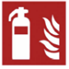 Bei Störungen oder Schäden an Maschinen oder Schutzausrüstungen, Maschine ausschalten und vor unbefugtem Wiederanschalten sichern.Nur Entstehungsbrand selbst löschen – sonst Umfeld informieren, Gebäude verlassen und Feuerwehr rufenBei Störungen oder Schäden an Maschinen oder Schutzausrüstungen, Maschine ausschalten und vor unbefugtem Wiederanschalten sichern.Nur Entstehungsbrand selbst löschen – sonst Umfeld informieren, Gebäude verlassen und Feuerwehr rufenBei Störungen oder Schäden an Maschinen oder Schutzausrüstungen, Maschine ausschalten und vor unbefugtem Wiederanschalten sichern.Nur Entstehungsbrand selbst löschen – sonst Umfeld informieren, Gebäude verlassen und Feuerwehr rufenBei Störungen oder Schäden an Maschinen oder Schutzausrüstungen, Maschine ausschalten und vor unbefugtem Wiederanschalten sichern.Nur Entstehungsbrand selbst löschen – sonst Umfeld informieren, Gebäude verlassen und Feuerwehr rufenBei Störungen oder Schäden an Maschinen oder Schutzausrüstungen, Maschine ausschalten und vor unbefugtem Wiederanschalten sichern.Nur Entstehungsbrand selbst löschen – sonst Umfeld informieren, Gebäude verlassen und Feuerwehr rufenBei Störungen oder Schäden an Maschinen oder Schutzausrüstungen, Maschine ausschalten und vor unbefugtem Wiederanschalten sichern.Nur Entstehungsbrand selbst löschen – sonst Umfeld informieren, Gebäude verlassen und Feuerwehr rufen	Erste Hilfe	Notruf: (0) 112	Erste Hilfe	Notruf: (0) 112	Erste Hilfe	Notruf: (0) 112	Erste Hilfe	Notruf: (0) 112	Erste Hilfe	Notruf: (0) 112	Erste Hilfe	Notruf: (0) 112	Erste Hilfe	Notruf: (0) 112	Erste Hilfe	Notruf: (0) 112	Erste Hilfe	Notruf: (0) 112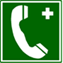 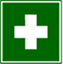 Bei allen Erste-Hilfe-Maßnahmen Selbstschutz beachten! Verletzten versorgen! Leichte Verletzungen in den Meldeblock eintragen und zentral archivieren!Bei schweren Verletzungen Notarzt rufen! Dokumentation des Unfalls!Ersthelfer hinzuziehen, Betreuer informieren, Arzt aufsuchen!Bei allen Erste-Hilfe-Maßnahmen Selbstschutz beachten! Verletzten versorgen! Leichte Verletzungen in den Meldeblock eintragen und zentral archivieren!Bei schweren Verletzungen Notarzt rufen! Dokumentation des Unfalls!Ersthelfer hinzuziehen, Betreuer informieren, Arzt aufsuchen!Bei allen Erste-Hilfe-Maßnahmen Selbstschutz beachten! Verletzten versorgen! Leichte Verletzungen in den Meldeblock eintragen und zentral archivieren!Bei schweren Verletzungen Notarzt rufen! Dokumentation des Unfalls!Ersthelfer hinzuziehen, Betreuer informieren, Arzt aufsuchen!Bei allen Erste-Hilfe-Maßnahmen Selbstschutz beachten! Verletzten versorgen! Leichte Verletzungen in den Meldeblock eintragen und zentral archivieren!Bei schweren Verletzungen Notarzt rufen! Dokumentation des Unfalls!Ersthelfer hinzuziehen, Betreuer informieren, Arzt aufsuchen!Bei allen Erste-Hilfe-Maßnahmen Selbstschutz beachten! Verletzten versorgen! Leichte Verletzungen in den Meldeblock eintragen und zentral archivieren!Bei schweren Verletzungen Notarzt rufen! Dokumentation des Unfalls!Ersthelfer hinzuziehen, Betreuer informieren, Arzt aufsuchen!Bei allen Erste-Hilfe-Maßnahmen Selbstschutz beachten! Verletzten versorgen! Leichte Verletzungen in den Meldeblock eintragen und zentral archivieren!Bei schweren Verletzungen Notarzt rufen! Dokumentation des Unfalls!Ersthelfer hinzuziehen, Betreuer informieren, Arzt aufsuchen!InstandhaltungInstandhaltungInstandhaltungInstandhaltungInstandhaltungInstandhaltungInstandhaltungInstandhaltungInstandhaltungInstandsetzung nur durch beauftragte und unterwiesene Personen.Bei Rüst- Einstellungs-, Wartungs- und Pflegearbeiten Abzug vom Netz trennen bzw. sichern.Laborabzug nach Arbeitsende reinigenInstandsetzung nur durch beauftragte und unterwiesene Personen.Bei Rüst- Einstellungs-, Wartungs- und Pflegearbeiten Abzug vom Netz trennen bzw. sichern.Laborabzug nach Arbeitsende reinigenInstandsetzung nur durch beauftragte und unterwiesene Personen.Bei Rüst- Einstellungs-, Wartungs- und Pflegearbeiten Abzug vom Netz trennen bzw. sichern.Laborabzug nach Arbeitsende reinigenInstandsetzung nur durch beauftragte und unterwiesene Personen.Bei Rüst- Einstellungs-, Wartungs- und Pflegearbeiten Abzug vom Netz trennen bzw. sichern.Laborabzug nach Arbeitsende reinigenInstandsetzung nur durch beauftragte und unterwiesene Personen.Bei Rüst- Einstellungs-, Wartungs- und Pflegearbeiten Abzug vom Netz trennen bzw. sichern.Laborabzug nach Arbeitsende reinigenInstandsetzung nur durch beauftragte und unterwiesene Personen.Bei Rüst- Einstellungs-, Wartungs- und Pflegearbeiten Abzug vom Netz trennen bzw. sichern.Laborabzug nach Arbeitsende reinigenUnterschrift:Unterschrift:Unterschrift:Datum:Datum: